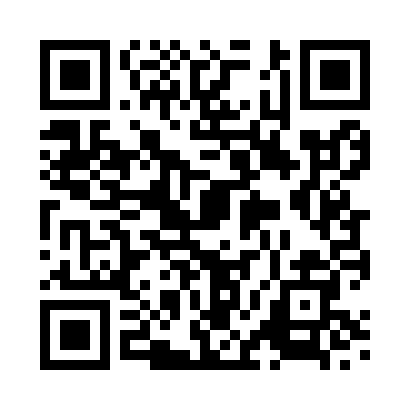 Prayer times for Aberteifi, UKWed 1 May 2024 - Fri 31 May 2024High Latitude Method: Angle Based RulePrayer Calculation Method: Islamic Society of North AmericaAsar Calculation Method: HanafiPrayer times provided by https://www.salahtimes.comDateDayFajrSunriseDhuhrAsrMaghribIsha1Wed3:445:451:136:218:4210:432Thu3:415:431:136:228:4410:463Fri3:385:411:136:238:4610:494Sat3:355:391:136:248:4710:525Sun3:325:371:136:258:4910:556Mon3:295:351:136:268:5110:587Tue3:265:341:136:278:5211:018Wed3:235:321:126:288:5411:039Thu3:215:301:126:298:5611:0410Fri3:215:281:126:308:5711:0511Sat3:205:271:126:318:5911:0612Sun3:195:251:126:329:0011:0713Mon3:185:231:126:339:0211:0714Tue3:175:221:126:349:0411:0815Wed3:175:201:126:359:0511:0916Thu3:165:191:126:369:0711:1017Fri3:155:171:126:379:0811:1118Sat3:145:161:126:389:1011:1119Sun3:145:151:136:389:1111:1220Mon3:135:131:136:399:1311:1321Tue3:125:121:136:409:1411:1422Wed3:125:111:136:419:1611:1423Thu3:115:091:136:429:1711:1524Fri3:115:081:136:439:1811:1625Sat3:105:071:136:439:2011:1626Sun3:105:061:136:449:2111:1727Mon3:095:051:136:459:2211:1828Tue3:095:041:136:469:2311:1929Wed3:085:031:136:469:2511:1930Thu3:085:021:146:479:2611:2031Fri3:085:011:146:489:2711:21